Ceci est un fichier word, vous consultez actuellement un aperçu pdf généré par POPS. Vous pouvez : 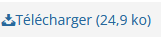 le télécharger en cliquant surle modifier en cliquant sur   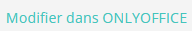 mettre à jour l’aperçu en cliquant sur 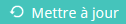 Pour créer un nouveau document vous pouvez :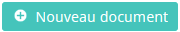 soit cliquer sur puis importer un fichier. Si son extension est reconnue par onlyoffice il sera éditablesoit cliquer sur et sélectionner le type pour créer un document onlyoffice vierge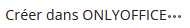 refermer et retourner sur POPS dans la rubrique document gestion de projet, puis suivre la seconde instruction du document : 2 - cliquez sur le crayon pour le modifier.